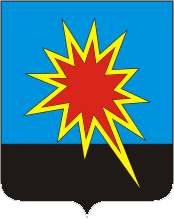 РОССИЙСКАЯ ФЕДЕРАЦИЯКЕМЕРОВСКАЯ ОБЛАСТЬКАЛТАНСКИЙ ГОРОДСКОЙ ОКРУГАДМИНИСТРАЦИЯ КАЛТАНСКОГО ГОРОДСКОГО ОКРУГАПОСТАНОВЛЕНИЕОт 11.09.2013 г. № 325- пОб организации сбора, вывоза, утилизации и переработки бытовых и промышленных отходов на территории Калтанского городского округа В целях реализации полномочий по организации сбора, вывоза, утилизации и переработки бытовых и промышленных отходов на территории Калтанского городского округа, предусмотренных пунктом 24 части 1 статьи 16 Федерального закона от 06.10. . № 131-ФЗ «Об общих принципах организации местного самоуправления в Российской Федерации», в соответствии с Федеральными законами от 30.03.1999 г. № 52-ФЗ «О санитарно-эпидемиологическом благополучии населения», от 10.01.2002 г. № 7-ФЗ «Об охране окружающей среды», Санитарными правилами содержания территорий населенных мест (СП № 4690-88), Правилами и нормами технической эксплуатации жилищного фонда, утвержденными постановлением Госстроя России от 27.09.2003 г. № 170, Правилами содержания общего имущества в многоквартирном доме, утвержденными постановлением Правительства Российской Федерации от 13.08.2006 г. № 491, Законом Кемеровской области от 16.06.2006 г. № 89-ОЗ «Об административной ответственности в Кемеровской области», Нормами и правилами по благоустройству территории Калтанского городского округа, утвержденными решением Совета народных депутатов Калтанского городского округа от 29.06.2012 г. № 38-НПА, и иными нормативными правовыми актами в области охраны окружающей среды и соблюдения санитарно-эпидемиологических требований:1. Утвердить прилагаемое Положение о порядке сбора, вывоза и утилизации отходов производства и потребления в Калтанском городском округе.2. Директору МАУ «Пресс-Центр г. Калтан» (В.Н. Беспальчук) опубликовать настоящее постановление в средствах массовой информации и разместить в сети «Интернет» на официальном сайте администрации Калтанского городского округа.3. Настоящее постановление вступает в силу с 01.10.2013 г.4. Контроль за выполнением постановления возложить на первого заместителя главы Калтанского городского округа по ЖКХ К.А. Шертухова. Глава Калтанского
городского округа							И.Ф. ГолдиновУтверждено постановлением администрации Калтанского городского округа
от «___» ______ . ____-пПОЛОЖЕНИЕО ПОРЯДКЕ СБОРА, ВЫВОЗА И УТИЛИЗАЦИИОТХОДОВ ПРОИЗВОДСТВА И ПОТРЕБЛЕНИЯВ КАЛТАНСКОМ ГОРОДСКОМ ОКРУГЕ1. Общие положения1.1. Настоящее Положение о порядке сбора, вывоза и утилизации отходов производства и потребления в Калтанском городском округе (далее - Положение) направлено на обеспечение организации сбора, вывоза, утилизации и переработки бытовых и промышленных отходов на территории Калтанского городского округа, образуемых юридическими лицами и гражданами, проживающими в многоквартирных и частных жилых домах в Калтанском городском округе, и определяет порядок взаимодействия МКУ «Управление по жизнеобеспечению Калтанского городского округа», администрации Калтанского городского округа, юридических лиц, осуществляющих деятельность на территории Калтанского городского округа, в том числе осуществляющих управление многоквартирными домами (выполняющих функции по содержанию общего имущества многоквартирных домов), организаций, оказывающих услуги по вывозу твердых бытовых отходов, и организаций, оказывающих услуги по утилизации и (или) захоронению твердых бытовых отходов.1.2. Органы местного самоуправления Калтанского городского округа реализуют свои полномочия по организации сбора, вывоза, утилизации и переработки бытовых и промышленных отходов на территории Калтанского городского округа путем исполнения настоящего положения.2. Понятия и термины, используемые в Положении2.1. Твердые бытовые отходы - отходы из жилых домов, общественных зданий и учреждений, промышленных предприятий, предприятий торговли (магазины, палатки, киоски), предприятий общественного питания всех форм собственности, а также уличный, садово-парковый смет, смет с территорий предприятий и учреждений, строительный мусор, отходы ухода за зелеными насаждениями и другие виды отходов, образующихся в результате бытовой деятельности.2.2. Промышленные отходы – отходы промышленных и иных предприятий, образующиеся в процессе производства и не являющиеся бытовыми.2.3. Крупногабаритные бытовые отходы - отходы, образующиеся в результате бытовой деятельности, предметы объемом свыше , при массе свыше .2.4. Организации, осуществляющие управление многоквартирными домами - организации, осуществляющие управление многоквартирными домами в Калтанском городском округе на основании заключенных с собственниками жилых помещений договоров на управление, товарищества и иные объединения собственников, самостоятельно осуществляющие содержание и ремонт, а также любые юридические лица, несущие в соответствии с действующим законодательством ответственность за надлежащее содержание общего имущества многоквартирного дома.2.5. Перевозчики ТБО - организации, оказывающие (в том числе на основании соответствующей лицензии) услуги по вывозу бытовых отходов, образованных в многоквартирных и частных жилых домах Калтанского городского округа, в соответствии с заключенными договорами, а также услуги по вывозу отходов юридических лиц и крупногабаритных отходов.2.6. Переработчики ТБО - организации, оказывающие (в том числе на основании соответствующей лицензии) услуги по утилизации и (или) захоронению твердых бытовых отходов и крупногабаритных отходов в соответствии с заключенными договорами.2.7. Мусорообразователь - физическое или юридическое лицо, в процессе своей жизнедеятельности или хозяйственной деятельности образующее отходы. Мусорообразователь обременён затратами на содержание процессов сбора, вывоза мусора и его утилизации.2.8. Сбор отходов - процесс перемещения отходов от источника отходов до процесса вывоза. В Калтанском городском округе применяются два способа сбора бытовых отходов – пообъектный и контейнерный. При пообъектном способе сбора твердые бытовые отходы мусорообразователь перемещает непосредственно в сборник специализированного транспортного средства (мусоровоза) по согласованному с заказчиками графику; при контейнерном – сбор осуществляется в установленные согласно договору места сбора (контейнеры), которые вывозятся с определенной периодичностью.2.9. Вывоз отходов - процесс перемещения отходов от места сбора до места утилизации (захоронения) отходов.3. Порядок обращения с отходами3.1. Администрация Калтанского городского округа:3.1.1. Организовывает сбор, вывоз, утилизацию и (или) переработку бытовых и промышленных отходов. Контролирует наличие на территории Калтанского городского округа перевозчиков ТБО и переработчиков ТБО. В случае отсутствия в Калтанском городском округе таких организаций – принимает меры по привлечению их из других городов, стимулирует создание частных организаций, либо создает муниципальное предприятие, специализирующееся на вывозе и (или) утилизации ТБО.3.1.2. Контролирует исполнение физическими и юридическими лицами норм действующего законодательства в области обращения с отходами.3.1.3. Доводит до заинтересованных лиц информацию о порядке обращения с отходами на территории Калтанского городского округа.3.1.4. Обеспечивает финансирование расходов на вывоз и утилизацию общегородских отходов.3.2. МКУ «Управление по жизнеобеспечению Калтанского городского округа» (далее – МКУ «УПЖ КГО»):3.2.1. Обеспечивает разработку и исполнение целевых программ, направленных на совершенствование процессов сбора и утилизации отходов в Калтанском городском округе.3.2.2. Принимает участие в определении мест сбора отходов, согласовывает схемы размещения контейнерных площадок.3.2.3. Осуществляет контроль за соблюдением настоящего Положения. При выявлении нарушений составляет акт о нарушении, который является подтверждением факта нарушения. Акт подписывается уполномоченным лицом МКУ «УПЖ КГО» и нарушителем, либо при отказе последнего – двумя свидетелями. При наличии состава административного или иного правонарушения, за которое предусмотрена ответственность, МКУ «УПЖ КГО» готовит обращение в надзорные органы или органы внутренних дел с приложением данного акта.3.3. Организация, осуществляющая управление многоквартирными домами:3.3.1. Организует контейнерный сбор и вывоз отходов от каждого многоквартирного дома.3.3.2. Организует сбор и вывоз крупногабаритных отходов от каждого многоквартирного дома.3.3.3. Обеспечивает надлежащее состояние мест сбора отходов, в том числе сооружение оснований площадок для сбора отходов, ограждение их, а также своевременные ремонт, очистку и замену мусоросборников (контейнеров).3.3.4. Заключает договоры с перевозчиками ТБО и (или) переработчиками ТБО на оказание соответствующих услуг. Порядок и периодичность вывоза отходов, предусмотренные такими договорами, должны учитывать требования действующего законодательства.3.3.5. Согласовывает места сбора отходов с МКУ «УПЖ КГО» и Территориальным отделом Управления Федеральной службы Роспотребнадзора по Кемеровской области в г.г. Осинники и Калтан, а также собственниками участка, на котором располагается такое место.3.3.6. Обеспечивает круглогодичный подъезд к местам сбора отходов специализированной техники перевозчика ТБО в границах участка (общего имущества) дома, на котором установлен контейнер.3.3.7. Определяет стоимость пользования местами сбора и (или) контейнерами для мусорообразователей, не имеющих договора управления с данной организацией и желающими использовать данное место (контейнер) для сбора своих отходов. Заключение договора на пользование местом сбора (контейнерной площадкой) возможно в случае, если технические характеристики места (контейнера) позволяют принять дополнительный объем отходов.3.3.8. Если размещение места сбора (контейнерной площадки) на участке многоквартирного дома нецелесообразно по объективным причинам, организация, осуществляющая управление этим домом определяет место сбора на территории вне участка дома. При этом собственником такого участка определяются условия размещения места сбора отходов.3.3.9. Предоставляет по требованию МКУ «УПЖ КГО» или администрации Калтанского городского округа сведения (статистическую информацию) о порядке сбора и вывоза отходов от многоквартирных домов, количественных и качественных показателях.3.3.10. Осуществляет контроль за пользованием местами сбора отходов. При выявлении фактов пользования контейнерными площадками без договора, либо иных нарушений, предусмотренных настоящим Положением, составляет акт о нарушении, который является подтверждением факта нарушения. Акт подписывается уполномоченным лицом, представителем собственников дома и нарушителем, либо при отказе последнего – двумя свидетелями. При наличии состава административного или иного правонарушения, за которое предусмотрена ответственность, готовит обращение в надзорные органы или органы внутренних дел с приложением данного акта. При установлении факта пользования местом сбора, акт является основанием для выставления счета за пользование данным местом. 3.4. Собственники и жители жилых домов:3.4.1. Обеспечивают сбор, вывоз и утилизацию своих отходов путем заключения договора (договоров) с перевозчиком ТБО и (или) переработчиком ТБО. В случае если вывоз осуществляется своими силами – заключают договор на прием отходов с переработчиком ТБО.3.4.2. Самостоятельно определяют способ сбора отходов, при контейнерном способе – место установки, порядок обслуживания и график вывоза контейнера и контейнерной площадки.3.4.3. Принимают меры по содержанию прилегающей территории. Не допускают образования несанкционированных свалок.3.4.4. При выявлении несанкционированной свалки обращаются в МКУ «УПЖ КГО» или единую диспетчерскую службу по телефону 3-00-05 для выявления причин и источника ее образования, принятия соответствующих мер.3.4.5. При пообъектном способе сбора отходов самостоятельно обеспечивают вывоз крупногабаритных отходов.3.4.6. По запросу МКУ «УПЖ КГО» предоставляют сведения о количестве образовавшихся и переданных на утилизацию отходов за определенный период (статистические сведения) с приложением копий подтверждающих документов (актов, счетов и т.п.).3.5. Юридические лица и промышленные предприятия:3.5.1. Обеспечивают сбор, вывоз и утилизацию своих отходов путем заключения договора (договоров) с перевозчиком ТБО и (или) переработчиком ТБО. В случае если вывоз осуществляется своими силами – заключают договор на прием отходов с переработчиком ТБО.3.5.2. Определяют место установки, порядок обслуживания и график вывоза контейнера (обслуживания контейнерной площадки), согласовывают данные условия с перевозчиком ТБО, либо заключают договор на пользование контейнером с лицом, имеющим возможность предоставления дополнительного свободного объема на своей контейнерной площадке. Пообъектный способ сбора отходов не допускается.3.5.3. Принимают меры по содержанию прилегающей территории. Не допускают образования несанкционированных свалок.3.5.4. При выявлении несанкционированной свалки на прилегающей территории (не менее 15 метров по периметру фасада) принимают меры по ее ликвидации.3.5.5. Предоставляют по требованию МКУ «УПЖ КГО» сведения (статистическую информацию) о порядке сбора и вывоза отходов от многоквартирных домов, количественных и качественных показателях.3.5.6. Садоводческие, огороднические и дачные некоммерческие объединения (общества), осуществляющие деятельность на территории Калтанского городского округа, помимо указанных пунктов обеспечивают надлежащее состояние территории своих обществ и прилегающих территорий (на менее 30 метров по периметру участка общества), а также регулярно проводят мероприятия по очистке территории от мусора.Мероприятия по очистке территории проводятся не менее двух раз в год и могут включать в себя работы по уборке (очистке от мусора) мест отдыха членов общества у водных объектов (рек, озер) и в лесных массивах. На территории садового, огороднического или дачного общества (на въезде) должно быть организовано место сбора отходов (контейнерная площадка). Вывоз отходов должен осуществляться по мере заполнения контейнеров. При количестве дачных (садовых) хозяйств в обществе более ста или при наличии нескольких въездов необходимо предусматривать дополнительные места сбора отходов. Периодичность вывоза и количество мест сбора отходов могут меняться в течение года (в зависимости от расчетных объемов образования отходов).3.6. Перевозчик обеспечивает:3.6.1. Оказание услуг по перевозке ТБО в соответствии с условиями заключенного договора. Принимает участие в определении мест сбора отходов, согласовывает схемы размещения контейнерных площадок.3.6.2. Фиксацию времени и места погрузки после приемки твердых бытовых отходов.3.6.3. Доставку отходов от мест сбора на объекты переработчика ТБО своими силами на специализированном транспорте с соблюдением требований законодательства при перевозке.3.6.4. Сохранность ТБО в процессе транспортировки. При этом идентификация отходов не обеспечивается, ответственность за состав отходов несет лицо, сдавшее их перевозчику.3.6.5. Погрузку (прием) и доставку крупногабаритных отходов на объекты переработчика (при заключении соответствующего договора), а также их разгрузку. При этом возможно применение неспециализированного транспорта.3.6.6. Предоставление сведений об объемах, сроках (периодичности) и стоимости оказанных услуг потребителям, в том числе для предоставления статистических сведений.3.6.7. Ежеквартальную сверку количества вывезенных твердых бытовых отходов и подписание акта сверки оказанных услуг по каждому действующему договору. 3.7. Переработчик отходов обеспечивает:3.7.1. Прием отходов от перевозчика ТБО в соответствии с заключенным договором. 3.7.2. Регистрацию и учет принятых отходов.3.7.3. Размещение отходов в соответствии с действующим законодательством.3.7.4. Составление реестра о количестве твердых бытовых отходов, принятых на утилизацию и (или) захоронение на объектах переработчика, отдельно – о количестве крупногабаритных отходов.3.7.5. Оформление актов сверок оказанных услуг с перевозчиками ТБО и прочими контрагентами не реже 1 раза в год.3.7.6. Распоряжение принятыми отходами. С момента приемки отходов на утилизацию право собственности на отходы переходит переработчику ТБО, если иное не предусмотрено договором.3.8. Договор на вывоз и (или) утилизацию отходов заключается, как правило, на год и должен помимо существенных условий содержать:3.8.1. Перечень объектов: жилые дома, общественные здания и учреждения, промышленные предприятия и организации, предприятия торговли и общественного питания, торгово-закупочные предприятия, рынки, школы, учебные заведения, дошкольные учреждения, предприятия культурно-бытового назначения, лечебные учреждения (и т.д.) всех форм собственности.3.8.2. Стоимость вывоза и утилизации отходов (устанавливается ежегодно), а также расчет стоимости услуг по договору.3.8.3. Перечень запрещенных к приему отходов. Промышленные отходы 4 класса опасности могут приниматься только при наличии у предприятия - мусорообразователя соответствующего законодательству разрешения.3.8.4. Перечень мест сбора и периодичность вывоза отходов с них.3.8.5. Контактные данные представителя заказчика (мусорообразователя), ответственного за сбор и сдачу отходов перевозчику или переработчику.3.8.6. Порядок содержания (в том числе помывку и дезинфекцию), ремонта и замены мусоросборников и контейнерных площадок.3.9. Запрещается:3.9.1. Перевозка ТБО неспециализированным транспортом или без заключения договоров с перевозчиком (переработчиком) ТБО.3.9.2. Накопление отходов вне мест, утвержденных и согласованных в установленном порядке. Место установки контейнера (контейнерной площадки) в обязательном порядке должно быть согласовано с органами Роспотребнадзора и перевозчиком ТБО. Не допускается устройство мест сбора отходов на «красных линиях», а также в пределах прямой видимости улиц и проездов.3.9.3. Сжигание отходов.3.9.4. Пользование местом сбора отходов без заключения договора с собственником (арендатором) такого места.3.9.5. Выдача перевозчиком (переработчиком) ТБО отходов частным лицам.3.9.6. Складировать у киосков, палаток, павильонов мелкорозничной торговли и магазинов тару и иные отходы, а также использовать для складирования прилегающие территории.3.9.7. Вывозить на полигоны (свалки) отходы из кожно-венерологических, инфекционных, онкологических, хирургических (в том числе гинекологических) отделений. 4. Контроль за соблюдением Положения:Контроль за соблюдением настоящего Положения осуществляют:- Муниципальное каченное учреждение «Управление по жизнеобеспечению Калтанского городского округа»;- Территориальный отдел Управления Федеральной службы Роспотребнадзора по Кемеровской области в г.г. Осинники и Калтан (в рамках установленных полномочий);- Органы Новокузнецкой межрайонной природоохранной прокуратуры (в рамках установленных полномочий);- Государственная жилищная инспекция (в рамках установленных полномочий);- Органы местного самоуправления.5. Ответственность.5.1. Соблюдение настоящего Положения является обязательным для физических и юридических лиц, частных предпринимателей.5.2. За нарушение настоящего Положения предусмотрена ответственность в соответствии с действующим законодательством.5.3. Деятельность, осуществляемая с нарушением требований настоящего Положения, может быть ограничена, приостановлена или прекращена в порядке, установленном законодательством Российской Федерации.